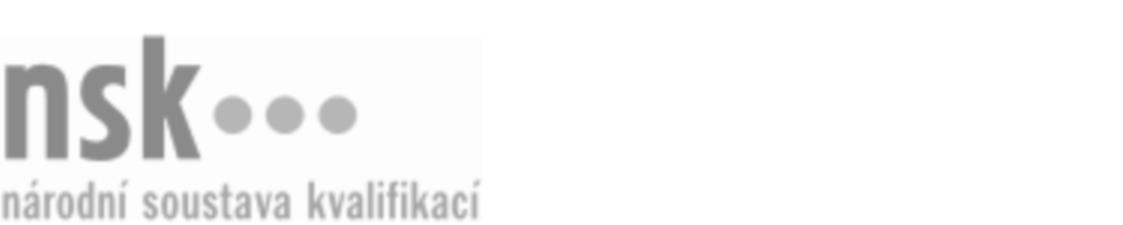 Kvalifikační standardKvalifikační standardKvalifikační standardKvalifikační standardKvalifikační standardKvalifikační standardKvalifikační standardKvalifikační standardKnihovník katalogizátor / knihovnice katalogizátorka (kód: 72-003-M) Knihovník katalogizátor / knihovnice katalogizátorka (kód: 72-003-M) Knihovník katalogizátor / knihovnice katalogizátorka (kód: 72-003-M) Knihovník katalogizátor / knihovnice katalogizátorka (kód: 72-003-M) Knihovník katalogizátor / knihovnice katalogizátorka (kód: 72-003-M) Knihovník katalogizátor / knihovnice katalogizátorka (kód: 72-003-M) Knihovník katalogizátor / knihovnice katalogizátorka (kód: 72-003-M) Autorizující orgán:Ministerstvo kulturyMinisterstvo kulturyMinisterstvo kulturyMinisterstvo kulturyMinisterstvo kulturyMinisterstvo kulturyMinisterstvo kulturyMinisterstvo kulturyMinisterstvo kulturyMinisterstvo kulturyMinisterstvo kulturyMinisterstvo kulturySkupina oborů:Publicistika, knihovnictví a informatika (kód: 72)Publicistika, knihovnictví a informatika (kód: 72)Publicistika, knihovnictví a informatika (kód: 72)Publicistika, knihovnictví a informatika (kód: 72)Publicistika, knihovnictví a informatika (kód: 72)Publicistika, knihovnictví a informatika (kód: 72)Týká se povolání:Knihovník katalogizátor; Knihovník akvizitérKnihovník katalogizátor; Knihovník akvizitérKnihovník katalogizátor; Knihovník akvizitérKnihovník katalogizátor; Knihovník akvizitérKnihovník katalogizátor; Knihovník akvizitérKnihovník katalogizátor; Knihovník akvizitérKnihovník katalogizátor; Knihovník akvizitérKnihovník katalogizátor; Knihovník akvizitérKnihovník katalogizátor; Knihovník akvizitérKnihovník katalogizátor; Knihovník akvizitérKnihovník katalogizátor; Knihovník akvizitérKnihovník katalogizátor; Knihovník akvizitérKvalifikační úroveň NSK - EQF:444444Odborná způsobilostOdborná způsobilostOdborná způsobilostOdborná způsobilostOdborná způsobilostOdborná způsobilostOdborná způsobilostNázevNázevNázevNázevNázevÚroveňÚroveňOrientace v základních elektronických informačních zdrojíchOrientace v základních elektronických informačních zdrojíchOrientace v základních elektronických informačních zdrojíchOrientace v základních elektronických informačních zdrojíchOrientace v základních elektronických informačních zdrojích44Přehled v aktuálně vydávaných titulech a v nakladatelské politice v ČRPřehled v aktuálně vydávaných titulech a v nakladatelské politice v ČRPřehled v aktuálně vydávaných titulech a v nakladatelské politice v ČRPřehled v aktuálně vydávaných titulech a v nakladatelské politice v ČRPřehled v aktuálně vydávaných titulech a v nakladatelské politice v ČR44Orientace v procesech akvizice, evidence, katalogizace a adjustace v knihovnáchOrientace v procesech akvizice, evidence, katalogizace a adjustace v knihovnáchOrientace v procesech akvizice, evidence, katalogizace a adjustace v knihovnáchOrientace v procesech akvizice, evidence, katalogizace a adjustace v knihovnáchOrientace v procesech akvizice, evidence, katalogizace a adjustace v knihovnách44Zpracování jmenného katalogizačního záznamu dle platných standardůZpracování jmenného katalogizačního záznamu dle platných standardůZpracování jmenného katalogizačního záznamu dle platných standardůZpracování jmenného katalogizačního záznamu dle platných standardůZpracování jmenného katalogizačního záznamu dle platných standardů44Zpracování věcného katalogizačního záznamu dle platných standardůZpracování věcného katalogizačního záznamu dle platných standardůZpracování věcného katalogizačního záznamu dle platných standardůZpracování věcného katalogizačního záznamu dle platných standardůZpracování věcného katalogizačního záznamu dle platných standardů44Poskytování bibliografických a rešeršních služeb v knihovnách, včetně vyhledávání bibliografických a faktografických informacíPoskytování bibliografických a rešeršních služeb v knihovnách, včetně vyhledávání bibliografických a faktografických informacíPoskytování bibliografických a rešeršních služeb v knihovnách, včetně vyhledávání bibliografických a faktografických informacíPoskytování bibliografických a rešeršních služeb v knihovnách, včetně vyhledávání bibliografických a faktografických informacíPoskytování bibliografických a rešeršních služeb v knihovnách, včetně vyhledávání bibliografických a faktografických informací44Formální a obsahová analýza textu, rychlé čteníFormální a obsahová analýza textu, rychlé čteníFormální a obsahová analýza textu, rychlé čteníFormální a obsahová analýza textu, rychlé čteníFormální a obsahová analýza textu, rychlé čtení44Knihovník katalogizátor / knihovnice katalogizátorka,  29.03.2024 8:15:51Knihovník katalogizátor / knihovnice katalogizátorka,  29.03.2024 8:15:51Knihovník katalogizátor / knihovnice katalogizátorka,  29.03.2024 8:15:51Knihovník katalogizátor / knihovnice katalogizátorka,  29.03.2024 8:15:51Strana 1 z 2Strana 1 z 2Kvalifikační standardKvalifikační standardKvalifikační standardKvalifikační standardKvalifikační standardKvalifikační standardKvalifikační standardKvalifikační standardPlatnost standarduPlatnost standarduPlatnost standarduPlatnost standarduPlatnost standarduPlatnost standarduPlatnost standarduStandard je platný od: 06.01.2023Standard je platný od: 06.01.2023Standard je platný od: 06.01.2023Standard je platný od: 06.01.2023Standard je platný od: 06.01.2023Standard je platný od: 06.01.2023Standard je platný od: 06.01.2023Knihovník katalogizátor / knihovnice katalogizátorka,  29.03.2024 8:15:51Knihovník katalogizátor / knihovnice katalogizátorka,  29.03.2024 8:15:51Knihovník katalogizátor / knihovnice katalogizátorka,  29.03.2024 8:15:51Knihovník katalogizátor / knihovnice katalogizátorka,  29.03.2024 8:15:51Strana 2 z 2Strana 2 z 2